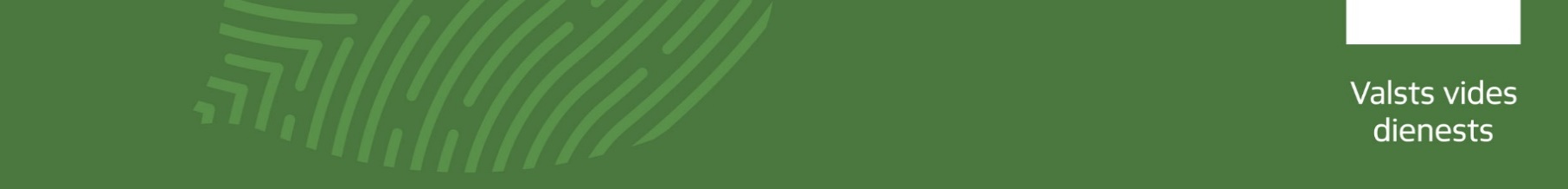 Pielikums Nr.5Operatoriem, kuri veic darbības ar jonizējošā starojuma avotiemPieteikums“Zaļā izcilība 2021” Nominācijā: “Zaļā izcilības balva radiācijas drošībā”DatumsParaksts/ Paraksta atšifrējumsInformācija par pretendentuInformācija par pretendentuPretendenta nosaukums:Reģistrācijas Nr.:Reģistrācijas datums:Juridiskā adrese:Kontaktpersona (vārds, uzvārds, amats):Tālrunis:E-pasts:Izsniegtā licence/reģistrācijas apliecība: (datums, kādai darbībai)Apliecinājums, ka pieteikums ir saskaņots ar pretendentu:IRNAVPapildus informācija:Papildus informācija:Papildus informācija:Papildus informācija:Papildus informācija:Pamatojums – lūdzu, sniedziet pamatojumu, kāpēc uzskatāt, ka izvirzītais pretendents, būtu pelnījis saņemt šo balvuLūdzu, aprakstiet.ATTĪSTĪBA3.1. Vai operators īsteno pasākumus pārejai uz aprites ekonomiku, piemēram, atkritumu pārvēršanai par resursiem, noslēgtu materiālu ciklu veidošanai un otrreizējo izejvielu izmantošanai, ilgtspējīga patēriņa veicināšanai?JĀNĒLūdzu, sniedziet piemērus, ja atbilde ir JĀ.Lūdzu, sniedziet piemērus, ja atbilde ir JĀ.Lūdzu, sniedziet piemērus, ja atbilde ir JĀ.Lūdzu, sniedziet piemērus, ja atbilde ir JĀ.Lūdzu, sniedziet piemērus, ja atbilde ir JĀ.3.2. Vai operators sazinās ar Valsts vides dienestu digitālā vidē/ izmanto e-pakalpojumus?JĀNĒLūdzu, sniedziet piemērus, ja atbilde ir JĀ.Lūdzu, sniedziet piemērus, ja atbilde ir JĀ.Lūdzu, sniedziet piemērus, ja atbilde ir JĀ.Lūdzu, sniedziet piemērus, ja atbilde ir JĀ.Lūdzu, sniedziet piemērus, ja atbilde ir JĀ.3.3. Vai operators īsteno aktivitātes, lai veicinātu radiācijas drošības kultūru uzņēmumā?JĀNĒLūdzu, sniedziet piemērus, ja atbilde ir JĀ.Lūdzu, sniedziet piemērus, ja atbilde ir JĀ.Lūdzu, sniedziet piemērus, ja atbilde ir JĀ.Lūdzu, sniedziet piemērus, ja atbilde ir JĀ.Lūdzu, sniedziet piemērus, ja atbilde ir JĀ.SABIEDRĪBAS INFORMĒŠANA4.1. Vai operators īsteno izglītojošus pasākumus, lai veicinātu sabiedrības izpratni par darbībām ar jonizējošā starojuma avotiem, t.sk. savu darbību, un tās ietekmi uz iedzīvotāju veselību? JĀNĒLūdzu, sniedziet piemērus, ja atbilde ir JĀ.Lūdzu, sniedziet piemērus, ja atbilde ir JĀ.Lūdzu, sniedziet piemērus, ja atbilde ir JĀ.Lūdzu, sniedziet piemērus, ja atbilde ir JĀ.Lūdzu, sniedziet piemērus, ja atbilde ir JĀ.Informācija par pieteikuma iesniedzējuInformācija par pieteikuma iesniedzējuNosaukums:Reģistrācijas Nr.:Reģistrācijas datums:Juridiskā adrese:Kontaktpersona (vārds, uzvārds, amats):Tālrunis:E-pasts: